Cronfa Ffyniant Gyffredin y DU:Cefnogaeth ar gyfer ceisiadau ar y cydAr gyfer cais ar y cyd yn ne-orllewin Cymru, mae'n ofynnol eich bod yn darparu enwau'r holl sefydliadau ymgeisio yr ydych yn gweithio ar y cyd â nhw. Sicrhewch fod yr enwau a gofrestrwyd yn gyfreithiol yn cael eu darparu. Rhaid i geisiadau ar y cyd gael cefnogaeth yr holl sefydliadau sy'n cymryd rhan. Byddwn yn gwirio bod tystiolaeth o gefnogaeth wedi'i darparu gan bob parti. Cadarnhewch a oes unrhyw un o'ch partneriaid o'r sector nad yw'n gyhoeddus.Mae hwn yn ofyniad cymhwyster ac os na chaiff ei fodloni, ni fydd y cais yn symud ymlaen i'r cam asesu. Dylai un ffurflen gael ei llenwi gan bob un o'r sefydliadau eraill sy'n cymryd rhan yn y cais ar y cyd. Dylai pob sefydliad sy'n cymryd rhan lenwi copi ar wahân, gan lenwi'r adrannau gwag a darparu llofnod. Rhaid i'r prif ymgeisydd e-bostio'r rhain gyda'r cais, erbyn y dyddiad cyflwyno i cfg@sirgar.gov.uk .Ni ddylid cyflwyno hwn mewn unrhyw ffordd arall.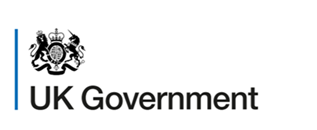 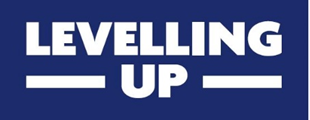 Enw'r cais:Enw prif ymgeisydd y sefydliad: Enw, rhif cofrestru’r cwmni/elusen a chyfeiriad cofrestredig y sefydliad sy’n cymryd rhan:Drwy lenwi a llofnodi'r ffurflen hon rwy'n cadarnhau fy nghefnogaeth i’r cais hwn, gan nodi unrhyw ofynion heb eu bodloni a/neu amodau y mae angen eu bodloni isod:Drwy lenwi a llofnodi'r ffurflen hon rwy'n cadarnhau fy nghefnogaeth i’r cais hwn, gan nodi unrhyw ofynion heb eu bodloni a/neu amodau y mae angen eu bodloni isod:Enw:Swydd:Dyddiad:Llofnodwyd: